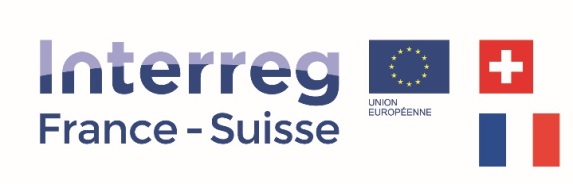 Coordination Régionale InterregFiche d'analyse du projet au regard des principes de la NPRLa participation suisse à Interreg est une mesure de la Nouvelle politique régionale (NPR). Sont soutenus des projets qui contribuent à augmenter la compétitivité de la région et à y créer des places de travail. Un certain nombre de projets ne contribuant pas à ces objectifs peuvent être soutenus par des fonds cantonaux uniquement.Le financement Interreg des projets doit en conséquence répondre à des critères spécifiques d'éligibilité conformément à la loi fédérale sur la nouvelle politique régionale. A défaut, d'autres sources de financement devront être trouvées. Cette fiche doit permettre d'expliciter de quelle manière le projet est conforme aux principes fondamentaux de la NPR. PARTIE COMMUNE A L'ENSEMBLE DES PROJETSEvaluation du projet au regard des principes de la NPRLa NPR a pour objectif d'améliorer les conditions cadres économiques pour les activités entrepreneuriales rehaussant durablement les capacités d'innovation, la création de valeur ajoutée et donc la compétitivité et contribuant ainsi à la création et à la sauvegarde d'emplois dans les régions concernées. Dans ce cadre, il est demandé de répondre de manière argumentée aux questions suivantes:Le projet a-t-il des retombées économiques sur la région frontalière concernée en y générant de la valeur ajoutée ou prépare le développement d’activités génératrices de valeur ajoutée? Le projet comporte-il des éléments d'innovation dynamisant l'économie de la région frontalière?Le projet donne-t-il accès à un savoir-faire susceptible de dynamiser l’économie de la région frontalière et d'améliorer la compétitivité des territoires?Le projet favorise-t-il la capacité d’exportation de biens ou de services de la région frontalière concernée tout en stimulant l'esprit d'entreprise ?NB: Ces questions sont déjà posées dans le formulaire SYNERGIE. Merci de reprendre l'argumentaire développé dans le formulaire en l'insérant dans cette fiche d'analyse.Exigences relatives aux projetsExigence de durabilitéComment la poursuite du projet sera-t-elle assurée financièrement après l'expiration des aides financières publiques?Un business plan a-t-il été élaboré pour garantir la pérennité du projet?Dans quelle mesure le projet tient-il compte des exigences en matière de développement durable?Votre projet bénéficie-t-il d'autres fonds de la Confédération? Si oui, précisez.CONFORMITE DU PROJET A LA NPR PAR OBJECTIF DU PROGRAMMEEn fonction de l'objectif stratégique auquel répond votre projet, veuillez répondre aux questions suivantes de manière argumentée, détaillée et illustrée. Durant l'instruction de votre projet, une attention particulière sera apportée aux réponses pour évaluer la possibilité d'une contribution fédérale.NB: les questions relatives aux objectifs stratégiques n°5, 6 et 7 sont identiques.Objectif stratégique n°1 : Augmenter et structurer les collaborations dans les domaines de la recherche et de l’innovation Objectif stratégique n°1 : Augmenter et structurer les collaborations dans les domaines de la recherche et de l’innovation Comment les actions de votre projet contribuent-elles au transfert de savoir entre les acteurs économiques de la région?Dans quelle mesure votre projet permet-il d'établir un réseau des systèmes industriels et un renforcement de la connaissance réciproque des acteurs de l'innovation?A terme, votre projet améliore-t-il la compétitivité des acteurs impliqués?Objectif stratégique n°2: Développer des innovations dans les domaines d’excellence du territoireObjectif stratégique n°2: Développer des innovations dans les domaines d’excellence du territoireComment les actions de votre projet contribuent-elles à développer les applications concrètes de l'innovation sur le territoire?Dans quelle mesure votre projet permet-il de conceptualiser et d'expérimenter des produits et procédés novateurs?A terme, votre projet améliore-t-il les capacités d'investissement des acteurs impliqués et leurs positionnements sur le marché?Objectif stratégique n°3: Exploiter plus efficacement les opportunités touristiques et culturelles liées au patrimoineObjectif stratégique n°3: Exploiter plus efficacement les opportunités touristiques et culturelles liées au patrimoineComment les actions de votre projet contribuent-elles au renforcement de la valorisation économique et touristique du patrimoine naturel et culturel?Dans quelle mesure votre projet permet-il d'établir une structuration des régions touristiques à coûts d'exploitation constants en développant de nouveaux produits ou services commercialisables?A terme, votre projet participe-t-il à la pérennisation de l'emploi touristique ainsi qu'à l'augmentation de l'attractivité et de la compétitivité des régions touristiques?Objectif stratégique n°4: Préserver et restaurer les écosystèmes fragilisés de l’espace transfrontalierObjectif stratégique n°4: Préserver et restaurer les écosystèmes fragilisés de l’espace transfrontalierComment les actions de votre projet contribuent-elles au transfert de savoir dans le domaine des ressources régionales naturelles?Dans quelle mesure votre projet permet-il de créer des plateformes et des réseaux entre les acteurs impliqués dans les ressources régionales permettant un impact sur la compétitivité des acteurs impliqués?A terme, votre projet participe-t-il à l'amélioration de la capacité d'exportation de biens et de services dans le domaine des ressources régionales?Objectif stratégique n°5 : Structurer des démarches intégrées d’aménagement du territoire favorisant l’économie d’espace et la qualité de l’airObjectif stratégique n°5 : Structurer des démarches intégrées d’aménagement du territoire favorisant l’économie d’espace et la qualité de l’airObjectif stratégique n°6 : Augmenter l’utilisation des moyens de transports durables pour les déplacements transfrontaliersObjectif stratégique n°6 : Augmenter l’utilisation des moyens de transports durables pour les déplacements transfrontaliersObjectif stratégique n°7 : Augmenter l'efficacité du transport ferroviaireObjectif stratégique n°7 : Augmenter l'efficacité du transport ferroviaireComment les actions de votre projet contribuent-elles renforcement de la compétitivité des régions fonctionnelles en optimisant leurs fonctionnements?Dans quelle mesure votre projet permet-il une mise en réseau des acteurs économiques des centres régionaux productifs dans la perspective d'une amélioration de la compétitivité des régions fonctionnelles?A terme, votre projet participe-t-il à la stimulation des conditions de développement et de dynamisme économique des régions fonctionnelles en favorisant les potentiels de synergies?Objectif stratégique n°8 : Soutenir le développement de services de proximité dans l’objectif de favoriser l'activité économiqueObjectif stratégique n°8 : Soutenir le développement de services de proximité dans l’objectif de favoriser l'activité économiqueComment les actions de votre projet contribuent-elles à l'esprit d'entreprise pour mettre en place des offres innovantes favorisant l'activité économique?Dans quelle mesure votre projet permet-il une amélioration du transfert de savoir entre les acteurs régionaux et développement de nouveaux produits ou services?A terme, votre projet participe-t-il au renforcement de la compétitivité de l'économie régionale?Objectif stratégique n°9 : Mettre en œuvre des actions communes pour renforcer l’accès aux marchés de l’emploiObjectif stratégique n°9 : Mettre en œuvre des actions communes pour renforcer l’accès aux marchés de l’emploiComment les actions de votre projet permettent-elles de concilier le marché de l'emploi et les dynamiques de croissance économique?Dans quelle mesure votre projet permet-il une dynamisation et une stimulation des échanges entre les acteurs du marché de l'emploi et de la formation ?A terme, votre projet améliore-t-il les compétences de la main d'œuvre et renforce-t-il la compétitivité des entreprises? 